21.04.2020.HRVATSKI JEZIK Nastavna jedinica: Čitanje s razumijevanjemU čitančici na str.50 pročitaj priču Što znam o krticama.Odgovori na pitanja vezana uz priču na stranicama 50. i 51. Priču nauči čitati.MATEMATIKANastavna jedinica: Zbrajanje s prelaskom desetice - ponavljanjeU udžbeniku riješi zadatke na stranici 73.PRIRODA I DRUŠTVONastavna jedinica: Čistoća okoliša - vodaNastavi pisati ispod zadataka koje si jučer rješavao/la. Napiši sljedeće rečenice i dopuni ih.Bez vode nema ________________.Voda je potrebna svim živim ______________.Vodu najčešće koristim za ________________ i ______________.Vodu onečišćuje/u ______________  i _______________. (pogledaj slike)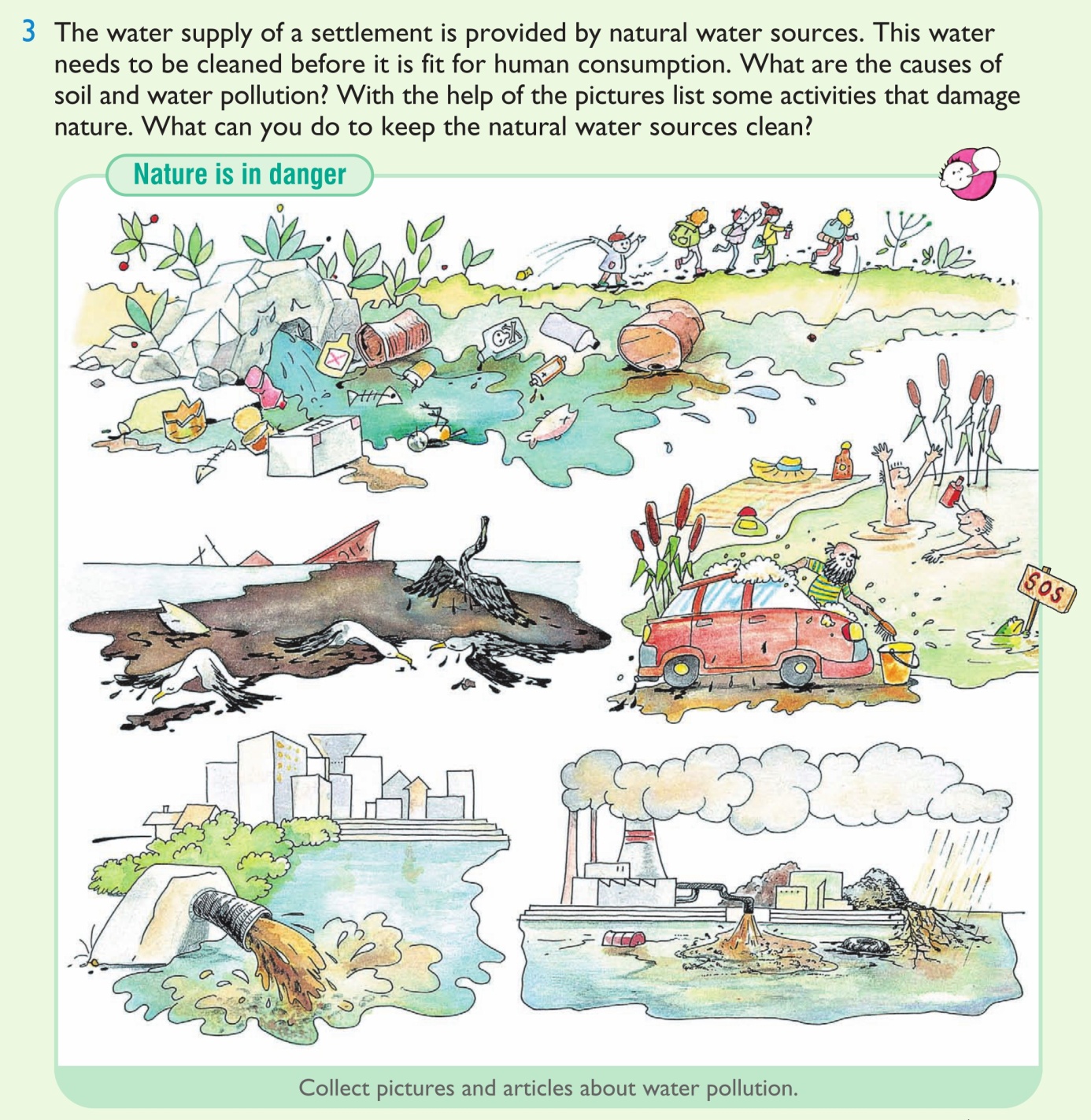 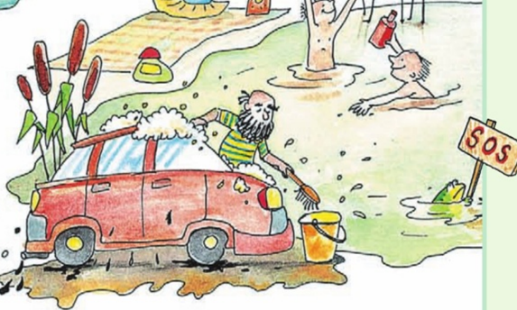 Vježba čitanja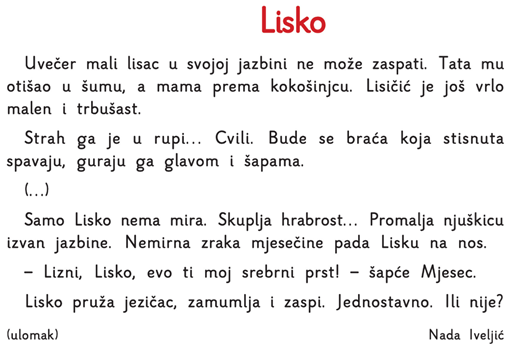 jazbina – vrsta životinjske nastambe - kućicepromalja - pokazujeDODATNA MATEMATIKA  *neobvezno Pažljivo promotri tablicu. Riješi tablicu zbrajanja.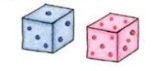 Poigraj se igraćim kockama.  Uzmi dvije kocke, bilježnicu iz matematike i olovku.  Baci kocke i zapiši brojeve koje si dobio/la i zbroji ih. Zapiši tako barem 10 zadataka.   Primjer sa slike  4+1=5+1234567891012283641356107148109191015